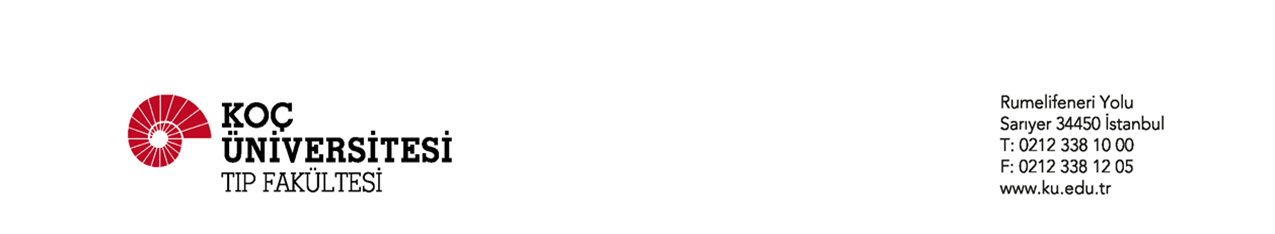 KOÇ ÜNİVERSİTESİ TIP FAKÜLTESİİÇ DEĞERLENDİRME RAPORURapor Tarihi: Lütfen, tablolarda yer alan gereksinimleri programın ne ölçüde karşıladığını onay işaretiyle (X) belirtin:Tüm göstergeler karşılandığında “Karşılıyor”Bazı göstergeler veya hiçbir gösterge karşılanmadığında “Karşılamıyor”Gerektiğinde “Bulgular” sütununa yorum ekleyin.GİRİŞDeğerlendirmeye genel bakışUzmanlık programının özet tanıtımıPROGRAM DEĞERLENDİRME STANDARTLARIBir gereksinimle ilişkili tüm göstergeler karşılanırsa, gereksinim karşılanır; göstergelerden biri veya birkaçı karşılanmıyorsa, gereksinim karşılanmamıştır.ÖZETProgramın güçlü yönleri şunları içerir:Programın geliştirilmeye açık yönleri şunları içerir:İMZA					İMZA					İMZAAna Bilim / Bilim Dalı:Fakülte:Eğitim Yeri:İç Değerlendirme Tarihi:Ana Bilim Dalı Başkanı:Program Koordinatörü:Değerlendirme Komitesi Üyeleri: Üye 1 (Başkan), Üye 2, Üye 3, Gözlemci 1 (misafir), Asistan Dr. 1KAPSAM: PROGRAM ORGANİZASYONUProgram Organizasyonu kapsamı, değerlendirme standartlarını karşılamak için yapıyı destekleyen, uzmanlık programının yapısal ve işlevsel yönlerine odaklanan standartları içerir. Program Organizasyonu standartları şunları amaçlamaktadır:Organizasyon yapısının ve personelin, uzmanlık programını, eğiticileri ve asistanları desteklemek için uygun olduğundan emin olmakProgram Koordinatörü ve uzmanlık programı komite(ler)inin beklentilerini tanımlamakUzmanlık programının ve yapısının, eğitim programının gerekliliklerini karşılayacak ve bütünleştirecek şekilde düzenlenmesini sağlamak; kaynaklar, asistanlar, eğiticiler, idari personel ve sürekli iyileştirme alanlarıKAPSAM: PROGRAM ORGANİZASYONUProgram Organizasyonu kapsamı, değerlendirme standartlarını karşılamak için yapıyı destekleyen, uzmanlık programının yapısal ve işlevsel yönlerine odaklanan standartları içerir. Program Organizasyonu standartları şunları amaçlamaktadır:Organizasyon yapısının ve personelin, uzmanlık programını, eğiticileri ve asistanları desteklemek için uygun olduğundan emin olmakProgram Koordinatörü ve uzmanlık programı komite(ler)inin beklentilerini tanımlamakUzmanlık programının ve yapısının, eğitim programının gerekliliklerini karşılayacak ve bütünleştirecek şekilde düzenlenmesini sağlamak; kaynaklar, asistanlar, eğiticiler, idari personel ve sürekli iyileştirme alanlarıKAPSAM: PROGRAM ORGANİZASYONUProgram Organizasyonu kapsamı, değerlendirme standartlarını karşılamak için yapıyı destekleyen, uzmanlık programının yapısal ve işlevsel yönlerine odaklanan standartları içerir. Program Organizasyonu standartları şunları amaçlamaktadır:Organizasyon yapısının ve personelin, uzmanlık programını, eğiticileri ve asistanları desteklemek için uygun olduğundan emin olmakProgram Koordinatörü ve uzmanlık programı komite(ler)inin beklentilerini tanımlamakUzmanlık programının ve yapısının, eğitim programının gerekliliklerini karşılayacak ve bütünleştirecek şekilde düzenlenmesini sağlamak; kaynaklar, asistanlar, eğiticiler, idari personel ve sürekli iyileştirme alanlarıKAPSAM: PROGRAM ORGANİZASYONUProgram Organizasyonu kapsamı, değerlendirme standartlarını karşılamak için yapıyı destekleyen, uzmanlık programının yapısal ve işlevsel yönlerine odaklanan standartları içerir. Program Organizasyonu standartları şunları amaçlamaktadır:Organizasyon yapısının ve personelin, uzmanlık programını, eğiticileri ve asistanları desteklemek için uygun olduğundan emin olmakProgram Koordinatörü ve uzmanlık programı komite(ler)inin beklentilerini tanımlamakUzmanlık programının ve yapısının, eğitim programının gerekliliklerini karşılayacak ve bütünleştirecek şekilde düzenlenmesini sağlamak; kaynaklar, asistanlar, eğiticiler, idari personel ve sürekli iyileştirme alanlarıKAPSAM: PROGRAM ORGANİZASYONUProgram Organizasyonu kapsamı, değerlendirme standartlarını karşılamak için yapıyı destekleyen, uzmanlık programının yapısal ve işlevsel yönlerine odaklanan standartları içerir. Program Organizasyonu standartları şunları amaçlamaktadır:Organizasyon yapısının ve personelin, uzmanlık programını, eğiticileri ve asistanları desteklemek için uygun olduğundan emin olmakProgram Koordinatörü ve uzmanlık programı komite(ler)inin beklentilerini tanımlamakUzmanlık programının ve yapısının, eğitim programının gerekliliklerini karşılayacak ve bütünleştirecek şekilde düzenlenmesini sağlamak; kaynaklar, asistanlar, eğiticiler, idari personel ve sürekli iyileştirme alanlarıSTANDART 1: Uzmanlık Programı için etkili bir liderlik vardır.STANDART 1: Uzmanlık Programı için etkili bir liderlik vardır.STANDART 1: Uzmanlık Programı için etkili bir liderlik vardır.STANDART 1: Uzmanlık Programı için etkili bir liderlik vardır.STANDART 1: Uzmanlık Programı için etkili bir liderlik vardır.Parametre 1.1: Asistanlık programını yönetmek için etkili bir liderlik ve denetim vardır.Parametre 1.1: Asistanlık programını yönetmek için etkili bir liderlik ve denetim vardır.Parametre 1.1: Asistanlık programını yönetmek için etkili bir liderlik ve denetim vardır.Parametre 1.1: Asistanlık programını yönetmek için etkili bir liderlik ve denetim vardır.Parametre 1.1: Asistanlık programını yönetmek için etkili bir liderlik ve denetim vardır.Gereksinim(ler)Gereksinim(ler)KarşılıyorKarşılamıyorBulgular1.1.1Uzmanlık programını denetlemek ve ilerletmek için bir Program Koordinatörü mevcuttur.Gösterge(ler)Gösterge(ler)Gösterge(ler)EvetHayır1.1.1.1Program Koordinatörü, programın boyutu ve karmaşıklığı göz önüne alındığında, uzmanlık programını denetlemek ve ilerletmek için gerekli desteğe, zamana ve kaynaklara sahiptir.1.1.1.2Program Koordinatörü erişilebilirdir; asistanların ihtiyaçlarına ve endişelerine duyarlıdır.1.1.1.3Program Koordinatörü erişilebilirdir; eğiticilerin ihtiyaçlarına ve endişelerine duyarlıdır.1.1.1.4Program Koordinatörüne, uzmanlık programına ve asistanlara yardımcı olmak için yeterli idari destek vardır.Gereksinim(ler)Gereksinim(ler)KarşılıyorKarşılamıyorBulgular1.1.2Uzmanlık programını denetlemede Program Koordinatörünü desteklemek için etkili bir komite yapısı vardır.Gösterge(ler)Gösterge(ler)Gösterge(ler)EvetHayır1.1.2.1Asistanlık programını destekleyen komite, yetki, kompozisyon, roller, sorumluluklar ve toplantı sürecini ele alan yazılı bir iş tanımına sahiptir.1.1.2.2Komite, aşağıdakiler dahil olmak üzere, asistanlık programının tüm yönlerini planlama ve organize etme sorumluluğuna sahiptir:• Asistanların seçimi;• Eğitim tasarımı;• Politika ve süreç geliştirme;• Güvenli eğitim altyapısı;• Asistanlardaki ilerlemenin değerlendirilmesi;• Program değerlendirmesi de dahil olmak üzere sürekli iyileştirme.1.1.2.3Komite, asistanlar, eğiticiler, asistanlık programının başlıca akademik ve klinik bileşenleri ve ilgili öğrenme ortamları dahil, ancak bunlarla sınırlı olmamak üzere, asistanlık programının kilit paydaşlarının etkin temsilini içerir.1.1.2.4Asistanların komitedeki temsilcilerini seçmeleri için etkili bir süreç mevcuttur.1.1.2.5Komitenin toplantı sıklığı, görevini her yönüyle yerine getirmesi için yeterlidir.Gereksinim(ler)Gereksinim(ler)KarşılıyorKarşılamıyorBulgular1.1.3Komite tarafından desteklenen Program Koordinatörü, asistanlık programını, asistanlardan ve diğer paydaşlardan gelen geri bildirimleri içeren etkili ve şeffaf bir karar alma süreciyle denetler.Gösterge(ler)Gösterge(ler)Gösterge(ler)EvetHayır1.1.3.1Uzmanlık programı komitesinin üyeleri, komite toplantılarına düzenli ve aktif katılım göstererek, işbirlikçi bir karar verme sürecine dahil olurlar.1.1.3.2Uzmanlık programında asistanların görüşlerine önem verilir.1.1.3.3Program Koordinatörü ve/veya uzmanlık programı komitesi tarafından alınan kararlar, uygun bir şekilde, kilit paydaşlara zamanında iletilir.STANDART 2: Uzmanlık programı komitesi tarafından desteklenen Program Koordinatörü, uzmanlık programını denetler.STANDART 2: Uzmanlık programı komitesi tarafından desteklenen Program Koordinatörü, uzmanlık programını denetler.STANDART 2: Uzmanlık programı komitesi tarafından desteklenen Program Koordinatörü, uzmanlık programını denetler.STANDART 2: Uzmanlık programı komitesi tarafından desteklenen Program Koordinatörü, uzmanlık programını denetler.STANDART 2: Uzmanlık programı komitesi tarafından desteklenen Program Koordinatörü, uzmanlık programını denetler.Parametre 2.1: Uzmanlık programı komitesi tarafından desteklenen Program Koordinatörü, etkili prensipler ve süreçler geliştirerek, kaynakları ve öğrenme ortamlarını düzenler ve uzmanlık programını denetler.Parametre 2.1: Uzmanlık programı komitesi tarafından desteklenen Program Koordinatörü, etkili prensipler ve süreçler geliştirerek, kaynakları ve öğrenme ortamlarını düzenler ve uzmanlık programını denetler.Parametre 2.1: Uzmanlık programı komitesi tarafından desteklenen Program Koordinatörü, etkili prensipler ve süreçler geliştirerek, kaynakları ve öğrenme ortamlarını düzenler ve uzmanlık programını denetler.Parametre 2.1: Uzmanlık programı komitesi tarafından desteklenen Program Koordinatörü, etkili prensipler ve süreçler geliştirerek, kaynakları ve öğrenme ortamlarını düzenler ve uzmanlık programını denetler.Parametre 2.1: Uzmanlık programı komitesi tarafından desteklenen Program Koordinatörü, etkili prensipler ve süreçler geliştirerek, kaynakları ve öğrenme ortamlarını düzenler ve uzmanlık programını denetler.Gereksinim(ler)Gereksinim(ler)KarşılıyorKarşılamıyorBulgular2.1.1Uzmanlık eğitimini yönetmek için iyi tanımlanmış, şeffaf ve işlevsel kurallar ve süreçler vardır.Gösterge(ler)Gösterge(ler)Gösterge(ler)EvetHayır2.1.1.1Kural oluşturma ve süreç geliştirme, benimseme ve iletişim süreci şeffaf, etkili ve iş birliğine dayalıdır.2.1.1.2Uzmanlık programının kilit paydaşları (örn. asistanlar, eğiticiler ve idari personel) kurallara ve süreçlere erişebilir.2.1.1.3Kuralları ve süreçleri düzenli olarak gözden geçirmek ve gerekli değişiklikleri yapmak için etkili bir süreç vardır.Gereksinim(ler)Gereksinim(ler)KarşılıyorKarşılamıyorBulgular2.1.2Uzmanlık programının öğrenim alanlarını seçmek ve bunlarla iletişim kurmak için iyi tanımlanmış ve etkili süreçler vardır.Gösterge(ler)Gösterge(ler)Gösterge(ler)EvetHayır2.1.2.1Gerekli yetkinlik ve kazanımlara dayalı olarak uzmanlık programının öğrenme ortamlarını seçmek, düzenlemek ve gözden geçirmek için etkili bir süreç vardır.2.1.2.2Uzmanlık programı için mevcut olan öğrenme ortamları, asistanlara, ilgili bölümde gerekli tüm yetkinlik ve kazanımlarını sağlamak için yeterlidir.2.1.2.3Her öğrenme ortamı için Program Koordinatörü, uzmanlık programı komitesi ve alan yöneticileri arasında etkili bir iletişim ve iş birliği vardır.Gereksinim(ler)Gereksinim(ler)KarşılıyorKarşılamıyorBulgular2.1.3Uzmanlık programı komitesi tarafından desteklenen Program Koordinatörü, uzmanlık programını desteklemek için gereken operasyonel ve kaynak planlamasını yürütür.Gösterge(ler)Gösterge(ler)Gösterge(ler)EvetHayır2.1.3.1Uzmanlık programının ihtiyaç duyduğu kaynakları belirlemek, gerekçelendirmek ve planlamak için etkili bir süreç vardır.KAPSAM: EĞİTİM PROGRAMIEğitim Programı kapsamı, uzmanlık programının planlanması, tasarımı ve sunumuna odaklanan, asistanların bağımsız çalışmaya başlamak için yetkinlik sahibi olmalarını sağlamaya yönelik standartları içerir.NOT: Zamana dayalı uzmanlık programları, gerekli deneyimlerle alakalı eğitim hedefleri etrafında planlanır ve düzenlenirken, Yetkinlik Temelli Uzmanlık Eğitimi Programları, uygulama için gerekli yeterlilikler etrafında planlanır ve düzenlenir. Eğitim Programı standartları her ikisini de barındıracak şekilde yazılmıştır.KAPSAM: EĞİTİM PROGRAMIEğitim Programı kapsamı, uzmanlık programının planlanması, tasarımı ve sunumuna odaklanan, asistanların bağımsız çalışmaya başlamak için yetkinlik sahibi olmalarını sağlamaya yönelik standartları içerir.NOT: Zamana dayalı uzmanlık programları, gerekli deneyimlerle alakalı eğitim hedefleri etrafında planlanır ve düzenlenirken, Yetkinlik Temelli Uzmanlık Eğitimi Programları, uygulama için gerekli yeterlilikler etrafında planlanır ve düzenlenir. Eğitim Programı standartları her ikisini de barındıracak şekilde yazılmıştır.KAPSAM: EĞİTİM PROGRAMIEğitim Programı kapsamı, uzmanlık programının planlanması, tasarımı ve sunumuna odaklanan, asistanların bağımsız çalışmaya başlamak için yetkinlik sahibi olmalarını sağlamaya yönelik standartları içerir.NOT: Zamana dayalı uzmanlık programları, gerekli deneyimlerle alakalı eğitim hedefleri etrafında planlanır ve düzenlenirken, Yetkinlik Temelli Uzmanlık Eğitimi Programları, uygulama için gerekli yeterlilikler etrafında planlanır ve düzenlenir. Eğitim Programı standartları her ikisini de barındıracak şekilde yazılmıştır.KAPSAM: EĞİTİM PROGRAMIEğitim Programı kapsamı, uzmanlık programının planlanması, tasarımı ve sunumuna odaklanan, asistanların bağımsız çalışmaya başlamak için yetkinlik sahibi olmalarını sağlamaya yönelik standartları içerir.NOT: Zamana dayalı uzmanlık programları, gerekli deneyimlerle alakalı eğitim hedefleri etrafında planlanır ve düzenlenirken, Yetkinlik Temelli Uzmanlık Eğitimi Programları, uygulama için gerekli yeterlilikler etrafında planlanır ve düzenlenir. Eğitim Programı standartları her ikisini de barındıracak şekilde yazılmıştır.KAPSAM: EĞİTİM PROGRAMIEğitim Programı kapsamı, uzmanlık programının planlanması, tasarımı ve sunumuna odaklanan, asistanların bağımsız çalışmaya başlamak için yetkinlik sahibi olmalarını sağlamaya yönelik standartları içerir.NOT: Zamana dayalı uzmanlık programları, gerekli deneyimlerle alakalı eğitim hedefleri etrafında planlanır ve düzenlenirken, Yetkinlik Temelli Uzmanlık Eğitimi Programları, uygulama için gerekli yeterlilikler etrafında planlanır ve düzenlenir. Eğitim Programı standartları her ikisini de barındıracak şekilde yazılmıştır.STANDART 3: Asistanlar, profesyonel uygulama için hazırlanır.STANDART 3: Asistanlar, profesyonel uygulama için hazırlanır.STANDART 3: Asistanlar, profesyonel uygulama için hazırlanır.STANDART 3: Asistanlar, profesyonel uygulama için hazırlanır.STANDART 3: Asistanlar, profesyonel uygulama için hazırlanır.Parametre 3.1: Uzmanlık programının eğitim tasarımı, asistanları profesyonel uygulamaya hazırlayan yeterliliklere ve/veya hedeflere dayalıdır.Parametre 3.1: Uzmanlık programının eğitim tasarımı, asistanları profesyonel uygulamaya hazırlayan yeterliliklere ve/veya hedeflere dayalıdır.Parametre 3.1: Uzmanlık programının eğitim tasarımı, asistanları profesyonel uygulamaya hazırlayan yeterliliklere ve/veya hedeflere dayalıdır.Parametre 3.1: Uzmanlık programının eğitim tasarımı, asistanları profesyonel uygulamaya hazırlayan yeterliliklere ve/veya hedeflere dayalıdır.Parametre 3.1: Uzmanlık programının eğitim tasarımı, asistanları profesyonel uygulamaya hazırlayan yeterliliklere ve/veya hedeflere dayalıdır.Gereksinim(ler)Gereksinim(ler)KarşılıyorKarşılamıyorBulgular3.1.1Asistanların, gerekli tüm standartları kademeli olarak karşılamasını sağlamak için, öğrenim hedefleri ve/veya yeterlilikler, ilgili bölümde mevcuttur.Gösterge(ler)Gösterge(ler)Gösterge(ler)EvetHayır3.1.1.1Yeterlilikler ve/veya hedefler, ilgili bölüm için gereken eğitim standartlarını karşılar.3.1.1.2Yeterlilikler ve/veya hedefler, asistanın kıdemine göre farklılaşan beklentileri açıkça ifade eder.Parametre 3.2: Uzmanlık programı, asistanların yeterliliklere ve/veya hedeflere ulaşmasını kolaylaştırmak için tasarlanmış yetkinlik ve kazanımlar sağlar.Parametre 3.2: Uzmanlık programı, asistanların yeterliliklere ve/veya hedeflere ulaşmasını kolaylaştırmak için tasarlanmış yetkinlik ve kazanımlar sağlar.Parametre 3.2: Uzmanlık programı, asistanların yeterliliklere ve/veya hedeflere ulaşmasını kolaylaştırmak için tasarlanmış yetkinlik ve kazanımlar sağlar.Parametre 3.2: Uzmanlık programı, asistanların yeterliliklere ve/veya hedeflere ulaşmasını kolaylaştırmak için tasarlanmış yetkinlik ve kazanımlar sağlar.Parametre 3.2: Uzmanlık programı, asistanların yeterliliklere ve/veya hedeflere ulaşmasını kolaylaştırmak için tasarlanmış yetkinlik ve kazanımlar sağlar.Gereksinim(ler)Gereksinim(ler)KarşılıyorKarşılamıyorBulgular3.2.1Uzmanlık programı, ilgili bölüme özgü kapsamlı bir müfredat planı kullanır.Gösterge(ler)Gösterge(ler)Gösterge(ler)EvetHayır3.2.1.1Her asistan için yetkinlik ve kazanımlarını tanımlayan net bir müfredat planı vardır.3.2.1.2Müfredat planı, klinik ortamdaki deneyim, beceri eğitimi, simülasyon, seminerler, makale saatleri, araştırma konferansları dahil; ancak bunlarla sınırlı olmamak üzere, çeşitli öğrenme etkinlikleriyle hem uzmanlık eğitimi hem de deneyimsel öğrenme fırsatlarını içerir.Gereksinim(ler)Gereksinim(ler)KarşılıyorKarşılamıyorBulgular3.2.2Uzmanlık programının yeterlilikleri ve/veya hedefleri, asistanlara eğitimin her aşamasında mesleki sorumluluğu artırma fırsatları sunmak için ve aynı zamanda yetkinlik ve kazanımlarına rehberlik etmek için kullanılır.Gösterge(ler)Gösterge(ler)Gösterge(ler)EvetHayır3.2.2.1Yetkinlik ve kazanımlar, asistanların eğitim düzeyine uygundur ve asistanların zamanla artarak mesleki sorumluluk kazanmasını destekler.3.2.2.2Yetkinlik ve kazanımlar, asistanların bölüm içinde profesyonel uygulamaya geçiş için gerekli yeterlilik seviyesini elde etmelerini sağlar. Gereksinim(ler)Gereksinim(ler)KarşılıyorKarşılamıyorBulgular3.2.3Asistanların klinik sorumlulukları, yeterliliklerin ve/veya hedeflerin aşamalı olarak gerçekleştirilmesini destekleyecek şekilde atanır.Gösterge(ler)Gösterge(ler)Gösterge(ler)EvetHayır3.2.3.1Asistanların klinik sorumlulukları, eğitim düzeyi ve bireysel yeterlilik düzeylerine göre atanır.3.2.3.2Nöbetler de dahil olmak üzere asistanların klinik sorumlulukları, aşamalı deneyimsel öğrenme için fırsatlar sunar.3.2.3.3Tüm asistanların eğitim ihtiyaçlarını karşılamak ve uzmanlık programından beklenen yeterlilikleri elde etme fırsatlarına sahip olması için, asistanlara eşit bir şekilde görev ve sorumluluk atanır.3.2.3.4Asistanların zorunlu akademik faaliyetlere katılabilmelerini sağlamak için, klinik görev ve sorumlulukları dengelenir.Parametre 3.3: Eğiticiler, asistanların yeterliliklere ve/veya hedeflere ulaşmasını kolaylaştırır.Parametre 3.3: Eğiticiler, asistanların yeterliliklere ve/veya hedeflere ulaşmasını kolaylaştırır.Parametre 3.3: Eğiticiler, asistanların yeterliliklere ve/veya hedeflere ulaşmasını kolaylaştırır.Parametre 3.3: Eğiticiler, asistanların yeterliliklere ve/veya hedeflere ulaşmasını kolaylaştırır.Parametre 3.3: Eğiticiler, asistanların yeterliliklere ve/veya hedeflere ulaşmasını kolaylaştırır.Gereksinim(ler)Gereksinim(ler)KarşılıyorKarşılamıyorBulgular3.3.1Asistan öğrenim ihtiyaçları, eğitim aşaması ve diğer ilgili faktörler, asistanların yeterliliklere ve/veya hedeflere ulaşmasını destekleyen tüm öğretime rehberlik etmek için kullanılır.Gösterge(ler)Gösterge(ler)Gösterge(ler)EvetHayır3.3.1.1Eğiticiler, asistanlarla eğitim etkileşimlerini oluşturmak için deneyime özgü yeterlilikleri ve/veya hedefleri kullanır.3.3.1.2Eğiticiler, verdiği eğitimleri asistanların düzeyi veya aşamasına uygun şekilde hazırlar.3.3.1.3Eğiticiler, olumlu bir öğrenme ortamının geliştirilmesine ve sürdürülmesine katkıda bulunur.Parametre 3.4: Etkili, organize bir asistan değerlendirmesi sistemi bulunmaktadır.Parametre 3.4: Etkili, organize bir asistan değerlendirmesi sistemi bulunmaktadır.Parametre 3.4: Etkili, organize bir asistan değerlendirmesi sistemi bulunmaktadır.Parametre 3.4: Etkili, organize bir asistan değerlendirmesi sistemi bulunmaktadır.Parametre 3.4: Etkili, organize bir asistan değerlendirmesi sistemi bulunmaktadır.Gereksinim(ler)Gereksinim(ler)KarşılıyorKarşılamıyorBulgular3.4.1Uzmanlık programı planlanmış, tanımlanmış ve uygulanmış bir değerlendirme sistemine sahiptir.Gösterge(ler)Gösterge(ler)Gösterge(ler)EvetHayır3.4.1.1Değerlendirme sistemi, asistanların deneyime özgü yeterliliklere ve/veya hedeflere ulaşmalarına dayanmaktadır.3.4.1.2Değerlendirme sistemi, asistanların her bir yetkinlik ve kazanım için değerlendirildiği yöntemleri açıkça tanımlar.3.4.1.3Değerlendirme sistemi, eğitim seviyesi veya aşamasına dayalı olarak asistanlardan beklenen performans seviyesini açıkça tanımlar.3.4.1.4Değerlendirme sistemi, uygun olduğunda doğrudan gözleme vurgu yaparak, uzmanlık programının yetkinlik ve kazanımlarına göre uyarlanmış uygun değerlendirme araçlarının tanımlanmasını ve kullanılmasını içerir.3.4.1.5Eğiticiler, eğitim seviyesi veya aşamasına bağlı olarak asistan performansına yönelik beklentilerin farkındadır ve bu beklentileri asistanlarla ilgili değerlendirmelerinde kullanır.Gereksinim(ler)Gereksinim(ler)KarşılıyorKarşılamıyorBulgular3.4.2Asistanların performanslarını ve ilerlemelerini gözden geçirmek için düzenli bir müzakere mekanizması mevcuttur.Gösterge(ler)Gösterge(ler)Gösterge(ler)EvetHayır3.4.2.1Asistanlar, performansları hakkında düzenli, zamanında, anlamlı ve yüz yüze geri bildirim alırlar.3.4.2.2Asistanların zamanında erişebilecekleri, yeterliliklerin elde edilmesine ve gelişimlerine yönelik uygun belgeler vardır.3.4.2.3Asistanlar, değerlendirme süreçlerinden, kıdem alma süreçlerinden ve eğitimin tamamlanmasına ilişkin kararlardan haberdardır.3.4.2.4Uzmanlık programı, formatif geri bildirimin asistanlar tarafından aktif olarak kullanıldığı bir ortamı teşvik eder.Gereksinim(ler)Gereksinim(ler)KarşılıyorKarşılamıyorBulgular3.4.3Değerlendirme sistemi, gerekli yeterliliklere ulaşamayan asistanların zamanında belirlenmesine ve desteklenmesine olanak tanır.Gösterge(ler)Gösterge(ler)Gösterge(ler)EvetHayır3.4.3.1Asistanlar, performansları ve/veya ilerlemeleri ile ilgili endişeler hakkında zamanında bilgilendirilir.3.4.3.2Yeterlilikleri beklendiği gibi elde edemeyen asistanlara, performanslarını uygun şekilde geliştirebilmeleri için gerekli destek ve fırsat sağlanır.KAPSAM: KAYNAKLARKaynaklar kapsamı, kaynakların uzmanlık programının verilmesi için yeterli olmasını sağlamaya ve nihai olarak asistanların mesleki uygulamaya hazırlanmalarını sağlamaya odaklanan standartları içerir. Bu standartlar, uzmanlık programının klinik, fiziksel, teknik, personel ve mali kaynaklarının yeterliliğini sağlamayı amaçlar.KAPSAM: KAYNAKLARKaynaklar kapsamı, kaynakların uzmanlık programının verilmesi için yeterli olmasını sağlamaya ve nihai olarak asistanların mesleki uygulamaya hazırlanmalarını sağlamaya odaklanan standartları içerir. Bu standartlar, uzmanlık programının klinik, fiziksel, teknik, personel ve mali kaynaklarının yeterliliğini sağlamayı amaçlar.KAPSAM: KAYNAKLARKaynaklar kapsamı, kaynakların uzmanlık programının verilmesi için yeterli olmasını sağlamaya ve nihai olarak asistanların mesleki uygulamaya hazırlanmalarını sağlamaya odaklanan standartları içerir. Bu standartlar, uzmanlık programının klinik, fiziksel, teknik, personel ve mali kaynaklarının yeterliliğini sağlamayı amaçlar.KAPSAM: KAYNAKLARKaynaklar kapsamı, kaynakların uzmanlık programının verilmesi için yeterli olmasını sağlamaya ve nihai olarak asistanların mesleki uygulamaya hazırlanmalarını sağlamaya odaklanan standartları içerir. Bu standartlar, uzmanlık programının klinik, fiziksel, teknik, personel ve mali kaynaklarının yeterliliğini sağlamayı amaçlar.KAPSAM: KAYNAKLARKaynaklar kapsamı, kaynakların uzmanlık programının verilmesi için yeterli olmasını sağlamaya ve nihai olarak asistanların mesleki uygulamaya hazırlanmalarını sağlamaya odaklanan standartları içerir. Bu standartlar, uzmanlık programının klinik, fiziksel, teknik, personel ve mali kaynaklarının yeterliliğini sağlamayı amaçlar.STANDART 4: Uzmanlık programının verilmesi ve programın yönetimi uygun kaynaklarla desteklenir.STANDART 4: Uzmanlık programının verilmesi ve programın yönetimi uygun kaynaklarla desteklenir.STANDART 4: Uzmanlık programının verilmesi ve programın yönetimi uygun kaynaklarla desteklenir.STANDART 4: Uzmanlık programının verilmesi ve programın yönetimi uygun kaynaklarla desteklenir.STANDART 4: Uzmanlık programının verilmesi ve programın yönetimi uygun kaynaklarla desteklenir.Parametre 4.1: Uzmanlık programı, asistanlara tüm yeterlilikleri elde etmek için gereken yetkinlik ve kazanımları sağlamak adına klinik, fiziksel, teknolojik ve finansal kaynaklara sahiptir.Parametre 4.1: Uzmanlık programı, asistanlara tüm yeterlilikleri elde etmek için gereken yetkinlik ve kazanımları sağlamak adına klinik, fiziksel, teknolojik ve finansal kaynaklara sahiptir.Parametre 4.1: Uzmanlık programı, asistanlara tüm yeterlilikleri elde etmek için gereken yetkinlik ve kazanımları sağlamak adına klinik, fiziksel, teknolojik ve finansal kaynaklara sahiptir.Parametre 4.1: Uzmanlık programı, asistanlara tüm yeterlilikleri elde etmek için gereken yetkinlik ve kazanımları sağlamak adına klinik, fiziksel, teknolojik ve finansal kaynaklara sahiptir.Parametre 4.1: Uzmanlık programı, asistanlara tüm yeterlilikleri elde etmek için gereken yetkinlik ve kazanımları sağlamak adına klinik, fiziksel, teknolojik ve finansal kaynaklara sahiptir.Gereksinim(ler)Gereksinim(ler)KarşılıyorKarşılamıyorBulgular4.1.1Hasta popülasyonu, asistanların hasta çeşitliliğini deneyimlemeleri adına yeterlidir.Gösterge(ler)Gösterge(ler)Gösterge(ler)EvetHayır4.1.1.1Uzmanlık programı, uygun hasta hacmine ve çeşitliliğine erişim sağlar.Gereksinim(ler)Gereksinim(ler)KarşılıyorKarşılamıyorBulgular4.1.2Klinik ve konsültasyon hizmetleri ve tesisleri, asistanların ilgili programın genişliğini deneyimlemelerini sağlamak için organize edilmiş ve yeterlidir.Gösterge(ler)Gösterge(ler)Gösterge(ler)EvetHayır4.1.2.1Uzmanlık programı, bölüme özgü çeşitli öğrenme ve uygulama alanlarına erişime sahiptir.4.1.2.2Uzmanlık programı, hem asistanların yeterlilik gereksinimlerini karşılamak hem de kaliteli bir şekilde hasta bakımını sağlamak için uygun danışmanlık hizmetleri erişimine sahiptir.4.1.2.3Uzmanlık eğitimi, meslek içi ve meslekler arası işbirlikçi uygulama da dahil olmak üzere, asistanları uygulamaya hazırlayan öğrenme ortamlarında gerçekleştirilir.Gereksinim(ler)Gereksinim(ler)KarşılıyorKarşılamıyorBulgular4.1.3Teşhis ve laboratuvar hizmetleri ve tesisleri, asistanların bölümün genişliğini deneyimlemelerini sağlamak için organize ve yeterlidir.Gösterge(ler)Gösterge(ler)Gösterge(ler)EvetHayır4.1.3.1Uzmanlık programı, hem asistanların yeterlilik gereksinimlerini karşılamak hem de kaliteli bir şekilde hasta bakımını sağlamak için uygun teşhis ve laboratuvar hizmetleri erişimine sahiptir.Gereksinim(ler)Gereksinim(ler)KarşılıyorKarşılamıyorBulgular4.1.4Uzmanlık programı gerekli finansal, fiziksel ve teknik kaynaklara sahiptir.Gösterge(ler)Gösterge(ler)Gösterge(ler)EvetHayır4.1.4.1Eğitim gereksinimlerini karşılamak adına, uzmanlık programı için yeterli mali kaynaklar vardır.4.1.4.2Uzmanlık programının eğitim gereksinimlerini karşılamak adına yeterli fiziksel alan vardır.4.1.4.3Uzmanlık programının eğitim gereksinimlerini karşılamak adına yeterli teknik ekipman vardır.4.1.4.4Asistanlar, işlerini yürütmek için çağrı odaları, çalışma alanları, internet ve hasta kayıtları gibi bilgilere ve hizmetlere erişime sahiptir.Parametre 4.2: Uzmanlık programı, tüm asistanlara gerekli yetkinlik ve kazanımları sağlamak için uygun insan kaynaklarına sahiptir.Parametre 4.2: Uzmanlık programı, tüm asistanlara gerekli yetkinlik ve kazanımları sağlamak için uygun insan kaynaklarına sahiptir.Parametre 4.2: Uzmanlık programı, tüm asistanlara gerekli yetkinlik ve kazanımları sağlamak için uygun insan kaynaklarına sahiptir.Parametre 4.2: Uzmanlık programı, tüm asistanlara gerekli yetkinlik ve kazanımları sağlamak için uygun insan kaynaklarına sahiptir.Parametre 4.2: Uzmanlık programı, tüm asistanlara gerekli yetkinlik ve kazanımları sağlamak için uygun insan kaynaklarına sahiptir.Gereksinim(ler)Gereksinim(ler)KarşılıyorKarşılamıyorBulgular4.2.1Eğiticilerin sayısı, yetkinlikleri, yeterlilikleri ve görevleri uzmanlık müfredatını öğretmek, asistanları denetlemek ve değerlendirmek için uygundur.Gösterge(ler)Gösterge(ler)Gösterge(ler)EvetHayır4.2.1.1Eğitmenlerin sayısı, yetkinlikleri, yeterlilikleri ve uygulama kapsamı, asistanlara gerekli klinik öğretim, akademik öğretim, değerlendirme ve geri bildirim de dahil olmak üzere, bölümün genişliğini ve derinliğini sağlamak için yeterlidir.4.2.1.2Eğitmenlerin sayısı, yetkinlikleri, yeterlilikleri ve uygulama kapsamı, asistanların nöbetçi olduğu zamanlar ve asistanlık programının bir parçası olarak bir öğrenme ortamının dışında hastalara bakım sağladığı zamanlar da dahil olmak üzere, tüm klinik ortamlarda asistanları denetlemek için yeterlidir.KAPSAM: ASİSTANLAR VE EĞİTİCİLERAsistanlar ve Eğiticiler kapsamı, bu kişileri desteklemeye odaklanan standartları içerir. Asistanlar ve Eğiticiler kapsamının standartları, herkes için güvenli ve olumlu bir öğrenme ortamı sağlamayı amaçlar (asistanlar, eğiticiler, hastalar ve idari personel)KAPSAM: ASİSTANLAR VE EĞİTİCİLERAsistanlar ve Eğiticiler kapsamı, bu kişileri desteklemeye odaklanan standartları içerir. Asistanlar ve Eğiticiler kapsamının standartları, herkes için güvenli ve olumlu bir öğrenme ortamı sağlamayı amaçlar (asistanlar, eğiticiler, hastalar ve idari personel)KAPSAM: ASİSTANLAR VE EĞİTİCİLERAsistanlar ve Eğiticiler kapsamı, bu kişileri desteklemeye odaklanan standartları içerir. Asistanlar ve Eğiticiler kapsamının standartları, herkes için güvenli ve olumlu bir öğrenme ortamı sağlamayı amaçlar (asistanlar, eğiticiler, hastalar ve idari personel)KAPSAM: ASİSTANLAR VE EĞİTİCİLERAsistanlar ve Eğiticiler kapsamı, bu kişileri desteklemeye odaklanan standartları içerir. Asistanlar ve Eğiticiler kapsamının standartları, herkes için güvenli ve olumlu bir öğrenme ortamı sağlamayı amaçlar (asistanlar, eğiticiler, hastalar ve idari personel)KAPSAM: ASİSTANLAR VE EĞİTİCİLERAsistanlar ve Eğiticiler kapsamı, bu kişileri desteklemeye odaklanan standartları içerir. Asistanlar ve Eğiticiler kapsamının standartları, herkes için güvenli ve olumlu bir öğrenme ortamı sağlamayı amaçlar (asistanlar, eğiticiler, hastalar ve idari personel)STANDART 5: Güvenlik ve esenlik teşvik edilir ve asistanlara öğrenme ortamında adil davranılır.STANDART 5: Güvenlik ve esenlik teşvik edilir ve asistanlara öğrenme ortamında adil davranılır.STANDART 5: Güvenlik ve esenlik teşvik edilir ve asistanlara öğrenme ortamında adil davranılır.STANDART 5: Güvenlik ve esenlik teşvik edilir ve asistanlara öğrenme ortamında adil davranılır.STANDART 5: Güvenlik ve esenlik teşvik edilir ve asistanlara öğrenme ortamında adil davranılır.Parametre 5.1: Güvenlik ve esenlik teşvik edilir ve asistanlara öğrenme ortamında adil davranılır.Parametre 5.1: Güvenlik ve esenlik teşvik edilir ve asistanlara öğrenme ortamında adil davranılır.Parametre 5.1: Güvenlik ve esenlik teşvik edilir ve asistanlara öğrenme ortamında adil davranılır.Parametre 5.1: Güvenlik ve esenlik teşvik edilir ve asistanlara öğrenme ortamında adil davranılır.Parametre 5.1: Güvenlik ve esenlik teşvik edilir ve asistanlara öğrenme ortamında adil davranılır.Gereksinim(ler)Gereksinim(ler)KarşılıyorKarşılamıyorBulgular5.1.1Asistanlar uygun bir şekilde süpervize edilir.Gösterge(ler)Gösterge(ler)Gösterge(ler)EvetHayır5.1.1.1Asistanlar tarafından gerçekleştirilen işlemler veya prosedürler sırasında, zorunlu kılındığında, süpervizörün fiziksel mevcudiyetinin sağlanması da dahil olmak üzere, asistanların gözetimine ilişkin uygulanabilir ve kapsamlı politikalar vardır.5.1.1.2Asistanlar ve eğiticiler, asistanların gözetimiyle ilgili geçerli kurallara uymaktadır.5.1.1.3Eğiticiler, hasta bakımıyla ilgili kararlarla ilgili, zamanında konsültasyon için hazırdır.5.1.1.4Eğiticiler, hasta bakımına asistan katılımının açıklanması ve bu katılım için hasta onayı mekanizmasını takip eder.Gereksinim(ler)Gereksinim(ler)KarşılıyorKarşılamıyorBulgular5.1.2Uzmanlık eğitimi, güvenli bir öğrenme ortamında gerçekleşir.Gösterge(ler)Gösterge(ler)Gösterge(ler)EvetHayır5.1.2.1Güvenlik, uzmanlık programına dahil olan herkes için öğrenme ortamı boyunca aktif olarak teşvik edilir.5.1.2.2Asistanlar için, bölüme özgü fiziksel, psikolojik ve profesyonel güvenliği ve esenliği ele alan etkili bir politika vardır ve şunları içerir, ancak bu maddelerle sınırlı değildir:- seyahat,- hasta görüşmeleri (ev ziyaretleri ve diğer hasta bakım ortamları dahil),- mesai sonrası konsültasyon,- hasta transferleri.5.1.2.3Öğrenme ortamının güvenliği ile ilgili endişeler uygun bir şekilde belirlenir ve uygun şekilde çözülür.5.1.2.4Asistanlar ve Eğiticiler, güvenlik sorunları algıladıkları takdirde izlenecek sürecin farkındadır.Gereksinim(ler)Gereksinim(ler)KarşılıyorKarşılamıyorBulgular5.1.3Uzmanlık eğitimi, asistanların sağlık durumunu destekleyen olumlu bir öğrenme ortamında gerçekleşir.Gösterge(ler)Gösterge(ler)Gösterge(ler)EvetHayır5.1.3.1Uzmanlık programına dahil olan herkes için olumlu bir öğrenme ortamı vardır.5.1.3.2Bölüme özgü fiziksel, psikolojik ve profesyonel endişeleri ele alan etkili bir asistan esenlik politikası vardır.5.1.3.3Asistanlara yönelik kötü muamelenin tespiti, bildirimi ve takibine ilişkin süreçler etkin bir şekilde uygulanmaktadır.5.1.3.4Asistanlar, stres (örneğin, finansal, psikolojik) ve hastalık durumlarında, destek hizmetlerine, gizlilik prensibine uygun şekilde erişebilir ve bunlardan haberdardır.Parametre 5.2: Asistanların, uzmanlık programı süresince gösterdikleri gelişim adil ve şeffaftır. Parametre 5.2: Asistanların, uzmanlık programı süresince gösterdikleri gelişim adil ve şeffaftır. Parametre 5.2: Asistanların, uzmanlık programı süresince gösterdikleri gelişim adil ve şeffaftır. Parametre 5.2: Asistanların, uzmanlık programı süresince gösterdikleri gelişim adil ve şeffaftır. Parametre 5.2: Asistanların, uzmanlık programı süresince gösterdikleri gelişim adil ve şeffaftır. Gereksinim(ler)Gereksinim(ler)KarşılıyorKarşılamıyorBulgular5.2.1Asistanların gelişimi için etkili, açıkça tanımlanmış, şeffaf, resmi süreçler vardır.Gösterge(ler)Gösterge(ler)Gösterge(ler)EvetHayır5.2.1.1Asistanların kıdemi, disiplin süreçleri ve temyiz süreçleri etkili bir şekilde uygulanmaktadır ve şeffaftır.5.2.1.2Uzmanlık programı, liderlik konusunda asistanları teşvik eder.STANDART 6: Eğiticiler uzmanlık programının tüm yönlerini etkili bir şekilde uygular ve destekler.STANDART 6: Eğiticiler uzmanlık programının tüm yönlerini etkili bir şekilde uygular ve destekler.STANDART 6: Eğiticiler uzmanlık programının tüm yönlerini etkili bir şekilde uygular ve destekler.STANDART 6: Eğiticiler uzmanlık programının tüm yönlerini etkili bir şekilde uygular ve destekler.STANDART 6: Eğiticiler uzmanlık programının tüm yönlerini etkili bir şekilde uygular ve destekler.Parametre 6.1: Eğiticiler, uzmanlık programında asistanlar için olumlu rol modeller olarak değerlendirilir ve gelişimleri için desteklenir.Parametre 6.1: Eğiticiler, uzmanlık programında asistanlar için olumlu rol modeller olarak değerlendirilir ve gelişimleri için desteklenir.Parametre 6.1: Eğiticiler, uzmanlık programında asistanlar için olumlu rol modeller olarak değerlendirilir ve gelişimleri için desteklenir.Parametre 6.1: Eğiticiler, uzmanlık programında asistanlar için olumlu rol modeller olarak değerlendirilir ve gelişimleri için desteklenir.Parametre 6.1: Eğiticiler, uzmanlık programında asistanlar için olumlu rol modeller olarak değerlendirilir ve gelişimleri için desteklenir.Gereksinim(ler)Gereksinim(ler)KarşılıyorKarşılamıyorBulgular6.1.1Eğiticiler, düzenli olarak değerlendirilir ve gelişimleri konusunda desteklenir.Gösterge(ler)Gösterge(ler)Gösterge(ler)EvetHayır6.1.1.1Uzmanlık programına dahil olan eğiticilerin değerlendirilmesi için, zamanında geri bildirim ile asistan gizliliğini korumayı dengeleyen etkili bir süreç vardır.6.1.1.2Asistan geri bildirimleri, eğitici değerlendirme sisteminin bir bileşenidir.6.1.1.3Eğitici Eğitimleri, belirli sürelerle eğiticiler için düzenlenir.6.1.1.4Eğiticilerin, profesyonel olmayan davranışlarını belirlemek, belgelemek ve irdelemek için etkili bir süreç vardır.KAPSAM: SÜREKLİ İYİLEŞTİRMESürekli İyileştirme kapsamı, uzmanlık programlarının sürekli iyileştirilmesini sağlamak amacıyla, uzmanlık programı boyunca sürekli iyileştirme kültürünün mevcut olmasını sağlamaya odaklanan standartları içerir.KAPSAM: SÜREKLİ İYİLEŞTİRMESürekli İyileştirme kapsamı, uzmanlık programlarının sürekli iyileştirilmesini sağlamak amacıyla, uzmanlık programı boyunca sürekli iyileştirme kültürünün mevcut olmasını sağlamaya odaklanan standartları içerir.KAPSAM: SÜREKLİ İYİLEŞTİRMESürekli İyileştirme kapsamı, uzmanlık programlarının sürekli iyileştirilmesini sağlamak amacıyla, uzmanlık programı boyunca sürekli iyileştirme kültürünün mevcut olmasını sağlamaya odaklanan standartları içerir.KAPSAM: SÜREKLİ İYİLEŞTİRMESürekli İyileştirme kapsamı, uzmanlık programlarının sürekli iyileştirilmesini sağlamak amacıyla, uzmanlık programı boyunca sürekli iyileştirme kültürünün mevcut olmasını sağlamaya odaklanan standartları içerir.KAPSAM: SÜREKLİ İYİLEŞTİRMESürekli İyileştirme kapsamı, uzmanlık programlarının sürekli iyileştirilmesini sağlamak amacıyla, uzmanlık programı boyunca sürekli iyileştirme kültürünün mevcut olmasını sağlamaya odaklanan standartları içerir.STANDART 7: Uzmanlık programında sürekli iyileştirme kültürü mevcuttur.STANDART 7: Uzmanlık programında sürekli iyileştirme kültürü mevcuttur.STANDART 7: Uzmanlık programında sürekli iyileştirme kültürü mevcuttur.STANDART 7: Uzmanlık programında sürekli iyileştirme kültürü mevcuttur.STANDART 7: Uzmanlık programında sürekli iyileştirme kültürü mevcuttur.Parametre 7.1: Uzmanlık programı komitesi, uzmanlık programının kalitesini gözden geçirir ve geliştirir.Parametre 7.1: Uzmanlık programı komitesi, uzmanlık programının kalitesini gözden geçirir ve geliştirir.Parametre 7.1: Uzmanlık programı komitesi, uzmanlık programının kalitesini gözden geçirir ve geliştirir.Parametre 7.1: Uzmanlık programı komitesi, uzmanlık programının kalitesini gözden geçirir ve geliştirir.Parametre 7.1: Uzmanlık programı komitesi, uzmanlık programının kalitesini gözden geçirir ve geliştirir.Gereksinim(ler)Gereksinim(ler)KarşılıyorKarşılamıyorBulgular7.1.1Uzmanlık programını gözden geçirmek ve iyileştirmek için etkin bir süreç vardır.Gösterge(ler)Gösterge(ler)Gösterge(ler)EvetHayır7.1.1.1Uzmanlık programı ve bileşenleri için bir değerlendirme yöntemi vardır ve aşağıdaki maddelerin gözden geçirilmesini içerir:● Uzmanlık programının yetkinlik ve kazanımlarının her biri;● Öğrenme ortamı;● Asistanların hedeflere ve/veya yeterliliklere ulaşmaları;● Uzmanlık programı için mevcut olan klinik, fiziksel, teknik, eğitici ve idari personel kaynakları;● Asistan değerlendirme verileri ve uzmanlık programında eğiticilere sağlanan geri bildirim; ● Uzmanlık programı kuralları ve süreçleri.7.1.1.2Kullanılan değerlendirme sistemi, asistanlardan eğiticilerden ve diğer paydaşlardan alınan geri bildirimler dahil; ancak bunlarla sınırlı olmamak üzere, birden fazla bilgi kaynağının kullanımını içerir.7.1.1.3Geri bildirim açık ve eşitlikçi bir ortamda gerçekleşir.7.1.1.4Güçlü yönler ve iyileştirilmeye açık yönler, zamanında eylem planlarını belirlemek ve uygulamak için kullanılır.7.1.1.5Eylem planları, uzmanlık programının paydaşlarıyla uygun şekilde paylaşılır.